Сегодня 7.03.14 состоялся урок-встреча «Группа Поддержки-как важно уметь болеть за другого» по тематике Параолимпийских игр в Сочи.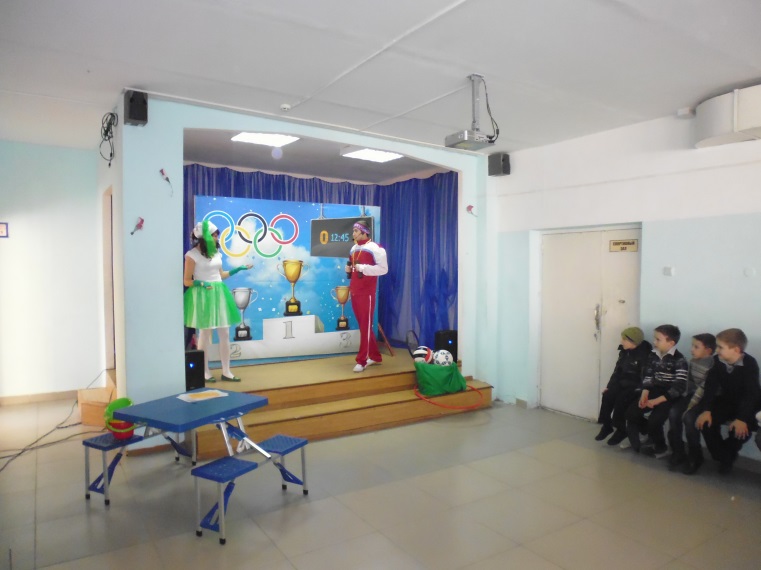 